Ո Ր Ո Շ ՈՒ Մ«13»  դեկտեմբերի  2023 թվականի N 270-Ա ՀԱՅԱՍՏԱՆԻ ՀԱՆՐԱՊԵՏՈՒԹՅԱՆ ՇԻՐԱԿԻ ՄԱՐԶԻ ԳՅՈՒՄՐԻ ՔԱՂԱՔԻ ՇԻՐԱԶԻ ՓՈՂՈՑ № 42/2 ՀԱՍՑԵԻ 27.0 ՔԱՌԱԿՈՒՍԻ ՄԵՏՐ ՄԱԿԵՐԵՍՈՎ ՀԱՅԱՍՏԱՆԻ ՀԱՆՐԱՊԵՏՈՒԹՅԱՆ ՇԻՐԱԿԻ               ՄԱՐԶԻ ԳՅՈՒՄՐԻ ՀԱՄԱՅՆՔԻՆ ՍԵՓԱԿԱՆՈՒԹՅԱՆ ԻՐԱՎՈՒՆՔՈՎ ՊԱՏԿԱՆՈՂ ՀՈՂԱՄԱՍՆ                ՈՒՂՂԱԿԻ ՎԱՃԱՌՔԻ ՄԻՋՈՑՈՎ ՕՏԱՐԵԼՈՒ ՄԱՍԻՆ Հայաստանի Հանրապետության Շիրակի մարզի Գյումրի քաղաքի Շիրազի փողոց № 44/1 հասցեի 72.0 (յոթանասուներկու) քառակուսի մետր մակերեսով հողամասը և շինությունը սեփականության իրավունքով պատկանում է քաղաքացիներ Արշակ Արթուրի Թովմասյանին և Հրանուշ Սամվելի Թովմասյանին (հիմք` անշարժ գույքի նկատմամբ իրավունքների պետական գրանցման N 23052023-08-0018 վկայական): Քաղաքացի Արշակ Արթուրի Թովմասյանը դիմել է Գյումրի համայնքի ղեկավարին՝ Հայաստանի Հանրապետության Շիրակի մարզի Գյումրի համայնքին սեփականության իրավունքով պատկանող (հիմք` անշարժ գույքի նկատմամբ իրավունքների պետական գրանցման N 24112023-08-0016 վկայական) Հայաստանի Հանրապետության Շիրակի մարզի Գյումրի քաղաքի Շիրազի փողոցի N 42/2 հասցեի 27.0 (քսանյոթ) քառակուսի մետր մակերեսով բնակավայրերի նպատակային նշանակության հասարակական կառուցապատման գործառնական նշանակության հողամասն ուղղակի վաճառքի միջոցով իրեն օտարելու խնդրանքով:      Նկատի ունենալով վերոգրյալը, համաձայն Հայաստանի Հանրապետության կառավարության 2016 թվականի մայիսի 26-ի N 550-Ն որոշման 1-ին կետի 3-րդ, 4-րդ, 5-րդ և 6-րդ ենթակետերի դրույթների, ղեկավարվելով «Տեղական ինքնակառավարման մասին» օրենքի 18-րդ հոդվածի 1-ին մասի 21-րդ կետով, Հողային օրենսգրքի 63-րդ հոդվածի 2-րդ մասի 2-րդ կետով, 66-րդ հոդվածի   1-ին մասի 8-րդ կետով և հիմք ընդունելով քաղաքացի Արշակ Արթուրի Թովմասյանի դիմումը (մուտքագրված համայնքապետարանում 2023 թվականի մայիսի 23-ին N 9799 թվագրմամբ)` Հայաստանի Հանրապետության Շիրակի մարզի Գյումրի համայնքի ավագանին որոշում է.Քաղաքացիներ Արշակ Արթուրի Թովմասյանին և Հրանուշ Սամվելի Թովմասյանին ուղղակի վաճառքի միջոցով օտարել սեփականության իրավունքով իրենց պատկանող Հայաստանի Հանրապետության Շիրակի մարզի Գյումրի քաղաքի Շիրազի փողոց № 44/1 հասցեի 72.0 (յոթանասուներկու) քառակուսի մետր մակերեսով հողամասին հարակից  Շիրազի փողոց N 42/2 հասցեի Հայաստանի Հանրապետության Շիրակի մարզի Գյումրի համայնքին սեփականության իրավունքով պատկանող (հիմք` անշարժ գույքի նկատմամբ իրավունքների պետական գրանցման № 24112023-08-0016 վկայական), կառուցապատումից ազատ, բնակավայրերի նպատակային նշանակության հասարակական կառուցապատման գործառնական նշանակության 27.0 (քսանյոթ) քառակուսի մետր մակերեսով հողամասը՝ շինությունը ընդլայնելու նպատակով:            Օտարվող հողամասի ուղղակի վաճառքի գին սահմանել տվյալ հողամասի կադաստրային արժեքով, որը հողամասի օտարման պահին կազմում է 24889 (քսանչորս հազար ութ հարյուր ութանասունինը) Հայաստանի Հանրապետության դրամ` 1.0 (մեկ) քառակուսի մետրի դիմաց, ընդամենը` 672003 (վեց հարյուր յոթանասուներկու հազար երեք) Հայաստանի Հանրապետության դրամ:Սույն որոշումն ուժի մեջ է մտնում քաղաքացի  Արշակ Արթուրի Թովմասյանին պատշաճ իրազեկելու օրվան հաջորդող օրվանից:Կողմ (23)                                   Դեմ (0)                           Ձեռնպահ (5)ՀԱՅԱՍՏԱՆԻ ՀԱՆՐԱՊԵՏՈՒԹՅԱՆՇԻՐԱԿԻՄԱՐԶԻ ԳՅՈՒՄՐԻ ՀԱՄԱՅՆՔԻ ՂԵԿԱՎԱՐ    		                         ՎԱՐԴԳԵՍ  ՍԱՄՍՈՆՅԱՆ ԻՍԿԱԿԱՆԻՀԵՏ ՃԻՇՏ է՝  ԱՇԽԱՏԱԿԱԶՄԻ ՔԱՐՏՈՒՂԱՐ                                                                           ԿԱՐԵՆ ԲԱԴԱԼՅԱՆք.Գյումրի«13» դեկտեմբերի, 2023 թվական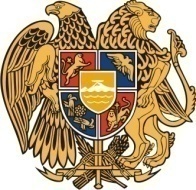 Հ Ա Յ Ա Ս Տ Ա Ն ԻՀ Ա Ն Ր Ա Պ Ե Տ Ո Ւ Թ Յ ՈՒ ՆՇ Ի Ր Ա Կ Ի   Մ Ա Ր Զ Գ Յ ՈՒ Մ Ր Ի   Հ Ա Մ Ա Յ Ն Ք Ի   Ա Վ Ա Գ Ա Ն Ի3104 , Գյումրի, Վարդանանց հրապարակ 1Հեռ. (+374  312)  2-22-00; Ֆաքս (+374  312)  3-26-06Էլ. փոստ gyumri@gyumri.amՎ.ՍամսոնյանԳ.ՄելիքյանԼ.Սանոյան Մ.ՍահակյանՏ.ՀովհաննիսյանԱ.ՀովհաննիսյանԹ.ՀամբարձումյանՆ.ՊողոսյանԳ.ՊասկևիչյանՍ.ՀովհաննիսյանՀ.ԱսատրյանՍ.ԽուբեսարյանԱ. ՊապիկյանՔ.ՀարությունյանՆ.Ղազարյան Ա.ՄաթևոսյանՇ. ԱրամյանԵ. ԽանամիրյանԶ.Միքայելյան Լ.ՄուրադյանՀ.ՍտեփանյանՆ.ՄիրզոյանՀ.Մարգարյան Վ.ՀակոբյանՍ.ԱդամյանԳ. ՄանուկյանԿ. ՄալխասյանԿ. Ասատրյան